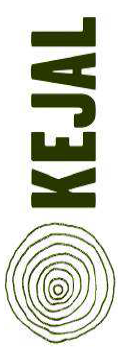 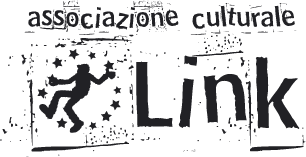 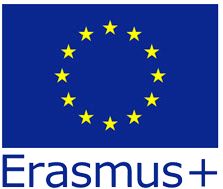 CREOPSS+Entrepreneur(e) de l'économie solidaire et du développement durable ayant une dimension EuropéenneIl progettoLa formazione CREOPSS svolta da CICS KEJAL è un corso di formazione professionale riconosciuto rivolto a proponenti e titolari di progetti di creazione d’impresa.Il progetto CREOPSS + mira a creare un kit educativo per gli imprenditori nel settore dell’economia sociale e dello sviluppo sostenibile, adattato a progetti di creazione d'impresa su scala europea.  Il progetto è stato approvato nell’ambito del programma Erasmus+ Educazione degli adulti e coinvolge i seguenti partner: KEJAL (ente capofila, Francia), Intercultura (Francia), IFOA (Italia), Associazione Link (Italia), INCOMA (Spagna), Asociacion Auryn (Spgana).Una prima fase del progetto mira a: Lavorare con i vari partner a un'analisi delle nostre pratiche di formazione in materia di imprenditorialità sociale e sostenibile utilizzate da Kejal nell’ambito del percorso formativo CREOPSS, al fine di identificare un metodo comune nel campo delle competenze, degli obiettivi formativi e dei metodi pedagogici e dell'integrazione della dimensione europea.Individuare e applicare strumenti pedagogici già prodotti nel quadro di diversi progetti, in particolare dalle strutture educative non formali, per adattarli agli obiettivi indicati nel quadro della formazione per adulti in Francia, Italia e Spagna.Costruire un processo di apprendimento a partire da questi materiali e convalidare gli strumenti attraverso la loro applicazione sperimentale nel contesto della formazione professionale (dipendenti di istituzioni sociali e educative o dirigenti d'impresa).Creare una rete europea di formatori responsabili per l'accompagnamento di questo tipo di formazione.   Una seconda fase, in futuro e dopo la valutazione delle diverse azioni applicate ai centri di formazione dei partner, consisterà nel costruire e proporre una formazione qualificante con una certificazione europea per gli imprenditori da diversi territori europei e i cui progetti abbiano sia una forte dimensione sociale e sostenibile sia un valore aggiunto europeo.Le fasiDopo il kick-off meeting, svoltosi a novembre 2018 in Francia, saranno organizzati moduli formativi presso i diversi partner, ognuno intorno ad una tematica, che coincidono con altrettanti moduli formativi del percorso CREOPSS attuato in Francia da Kejal.Gennaio 2019 - Short-term joint staff training eventsDinan (Francia), 13-17 gennaio 2019Tema: etica e cultura aziendalePresentazione del tema dell’etica in azienda: il concetto, scopi e valori. I rappresentanti dell'organizzazione partner organizzeranno una breve sessione di formazione per confrontare le loro pratiche e condividere il loro know-how su argomenti relativi al modulo etico e alla cultura aziendale. Gli obiettivi generali relativi a questo modulo sono: acquisire conoscenze sui concetti di economia sociale e sviluppo sostenibile per ogni paese partner analizzare questi concetti a partire da iniziative concrete e vari approcci a livello europeo esprimere l’impegno e la posizione di ciascuno rispetto al tema dell’etica. analizzare la situazione di contesto nei diversi paesi rispetto al temaavviare la creazione di materiali comuniLink parteciperà con un suo rappresentate + un secondo partecipante con il seguente profilo:giovane imprenditore (max 40 anni) o esperto di politiche imprenditoriali, con esperienza nel settore della cooperazione e/o delle start-up e della creazione d’impresa particolarmente interessato a scambiare prassi nell’ambito tematico della formazione: la dimensione etica dell’impresa.Le spese di viaggio, vitto e alloggio sono coperte dal finanziamento europeo.Chi fosse interessato può contattarci scrivendo a link@linkyouth.org I moduli successivi avranno la stessa struttura e la stessa durata e verteranno sui seguenti temi relativi alla creazione d’impresa sociale e sostenibile:territorio e sviluppo localegestione commerciale e marketinggestione finanziaria e benessere sul lavorogestione giuridica e governance partecipativametodologie di progetto